OLIMPIADA INTERDISCIPLINARA ARIA CURRICULARĂ „TEHNOLOGII”ETAPA JUDEŢEANĂREZULTATE  PROBA SCRISĂNotă: La proba practică participă toţi elevii care au obtinut la proba scrisă cel puţin 50 de puncte. Vicepreşedinte comisieDirector, 													Secretar comisie,Prof. Şeran Elena											prof. metodist Mihai Mihaela Cezarina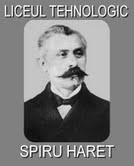 LICEUL TEHNOLOGIC „SPIRU HARET” TARGOVISTEMihai Eminescu Nr 26 –cod poştal 130076Telefon 004 0372716562; Fax 004 0245212687E-mail: spiru_haret_tgv@yahoo.comWeb  http://spiruharettargoviste.weebly.com/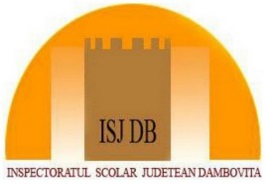  Nr crt Nr crtNUMENUMEIniţIniţPRENUMEPRENUMEClasaClasaPunctajPunctajDOMENIULDOMENIULCALIFICAREACALIFICAREAUNITATE DE PROVENIENŢĂUNITATE DE PROVENIENŢĂ11FLOREAFLOREATTCONSTANTINCONSTANTINXIXI8080AGRICULTURAAGRICULTURATehnician în agroturismTehnician în agroturismLICEUL TEHNOLOGIC "DR. C. ANGELESCU" GĂEŞTILICEUL TEHNOLOGIC "DR. C. ANGELESCU" GĂEŞTI22VASILEVASILEVDVDRUXANDRA MONICA ELENARUXANDRA MONICA ELENAXIIXII8282ECONOMICECONOMICCOLEGIUL ECONOMIC "ION GHICA" TĂRGOVIŞTECOLEGIUL ECONOMIC "ION GHICA" TĂRGOVIŞTE33LEPĂDATLEPĂDATCCALICE GEORGIANAALICE GEORGIANAXIIXII8181ECONOMICECONOMICCOLEGIUL ECONOMIC "ION GHICA" TĂRGOVIŞTECOLEGIUL ECONOMIC "ION GHICA" TĂRGOVIŞTE44MARŢEAMARŢEAMMIOANA BIANCAIOANA BIANCAXIXI7979ECONOMICECONOMICCOLEGIUL ECONOMIC "ION GHICA" TĂRGOVIŞTECOLEGIUL ECONOMIC "ION GHICA" TĂRGOVIŞTE55MARIN MARIN MIRABELAMIRABELAXIXI7070ECONOMIC, ADMISTRATIV, COMERŢECONOMIC, ADMISTRATIV, COMERŢLICEUL TEHNOLOGIC "AUREL RAINU" FIENILICEUL TEHNOLOGIC "AUREL RAINU" FIENI66BRĂTULESCUBRĂTULESCUCCCOSMINA VALENTINACOSMINA VALENTINAXIXI5050ECONOMICECONOMICCOLEGIUL ECONOMIC "ION GHICA" TĂRGOVIŞTECOLEGIUL ECONOMIC "ION GHICA" TĂRGOVIŞTE77IGNATIGNATROBERTROBERTXIXI5050ECONOMIC, ADMISTRATIV, COMERŢECONOMIC, ADMISTRATIV, COMERŢLICEUL TEHNOLOGIC "AUREL RAINU" FIENILICEUL TEHNOLOGIC "AUREL RAINU" FIENI88CÎRNECICÎRNECIALEXANDRUALEXANDRUXIXIAbsentAbsentECONOMICECONOMICTehnician în activităţi economiceTehnician în activităţi economiceLICEUL TEHNOLOGIC "DR. C. ANGELESCU" GĂEŞTILICEUL TEHNOLOGIC "DR. C. ANGELESCU" GĂEŞTI99POPAPOPARĂZVAN HORIARĂZVAN HORIAXIXIAbsentAbsentECONOMICECONOMICTehnician în activităţi economiceTehnician în activităţi economiceLICEUL TEHNOLOGIC "DR. C. ANGELESCU" GĂEŞTILICEUL TEHNOLOGIC "DR. C. ANGELESCU" GĂEŞTI1010DRAGOMIR DRAGOMIR NNMARIUS - DANIELMARIUS - DANIELXIIXII7575ELECTRICELECTRICTehnician electrician electronist autoTehnician electrician electronist autoLICEUL TEHNOLOGIC VOINEŞTILICEUL TEHNOLOGIC VOINEŞTI1111CRISTEA CRISTEA SSROBERT  MARIANROBERT  MARIANXIIXII6666ELECTRICELECTRICTehnician electrician electronist autoTehnician electrician electronist autoLICEUL TEHNOLOGIC VOINEŞTILICEUL TEHNOLOGIC VOINEŞTI1212NEAGUNEAGUCCGEORGE  BOGDANGEORGE  BOGDANXIXI5050ELECTRICELECTRICTehnician electrician electronist autoTehnician electrician electronist autoLICEUL TEHNOLOGIC DE TRANSPORTURI AUTO TÂRGOVIŞTELICEUL TEHNOLOGIC DE TRANSPORTURI AUTO TÂRGOVIŞTE1313MINCĂMINCĂIIGEORGE  MARIUSGEORGE  MARIUSXIXI4141ELECTRICELECTRICTehnician electrician electronist autoTehnician electrician electronist autoLICEUL TEHNOLOGIC DE TRANSPORTURI AUTO TÂRGOVIŞTELICEUL TEHNOLOGIC DE TRANSPORTURI AUTO TÂRGOVIŞTE1414CERCELCERCELFRANCISCA ILEANAFRANCISCA ILEANAXIXI3636ELECTRONICĂ AUTOMATIZĂRIELECTRONICĂ AUTOMATIZĂRILICEUL TEHNOLOGIC "AUREL RAINU" FIENILICEUL TEHNOLOGIC "AUREL RAINU" FIENI1515ENACHE ENACHE RADU IONRADU IONXIXI2727ELECTRONICĂ AUTOMATIZĂRIELECTRONICĂ AUTOMATIZĂRILICEUL TEHNOLOGIC "AUREL RAINU" FIENILICEUL TEHNOLOGIC "AUREL RAINU" FIENI1616UNGUREANUUNGUREANUBBIOANA RALUCAIOANA RALUCAXIXI51,551,5INDUSTRIE ALIMENTARĂINDUSTRIE ALIMENTARĂTehnician în industria alimentarăTehnician în industria alimentarăLICEUL TEHNOLOGIC NUCETLICEUL TEHNOLOGIC NUCET1717TUDORTUDORNNCRISTINA NICOLETACRISTINA NICOLETAXIXI5050INDUSTRIE ALIMENTARĂINDUSTRIE ALIMENTARĂTehnician în industria alimentarăTehnician în industria alimentarăLICEUL TEHNOLOGIC NUCETLICEUL TEHNOLOGIC NUCET1818MUSCALUMUSCALUEEDANIELA VIKYDANIELA VIKYXIXI4242INDUSTRIE ALIMENTARĂINDUSTRIE ALIMENTARĂTehnician în industria alimentarăTehnician în industria alimentarăLICEUL TEHNOLOGIC "DR. C. ANGELESCU" GĂEŞTILICEUL TEHNOLOGIC "DR. C. ANGELESCU" GĂEŞTI1919MĂRUNŢELUMĂRUNŢELUDDDANIELA RAMONADANIELA RAMONAXIXI3535INDUSTRIE ALIMENTARĂINDUSTRIE ALIMENTARĂTehnician în industria alimentarăTehnician în industria alimentarăLICEUL TEHNOLOGIC "DR. C. ANGELESCU" GĂEŞTILICEUL TEHNOLOGIC "DR. C. ANGELESCU" GĂEŞTI2020ENEENEEENICOLAE IONUŢNICOLAE IONUŢXIXI3535MECANICAMECANICATehnician transporturiTehnician transporturiLICEUL TEHNOLOGIC "MARIN GRIGORE NĂSTASE" TĂRTĂŞEŞTILICEUL TEHNOLOGIC "MARIN GRIGORE NĂSTASE" TĂRTĂŞEŞTI2121FÎNARUFÎNARUAADANIEL NICOLAEDANIEL NICOLAEXII XII 8787MECANICĂMECANICĂTehnician transporturiTehnician transporturiLICEUL TEHNOLOGIC DE TRANSPORTURI AUTO TÂRGOVIŞTELICEUL TEHNOLOGIC DE TRANSPORTURI AUTO TÂRGOVIŞTE2222DRĂGUŞINDRĂGUŞINCLAUDIA ANDREEACLAUDIA ANDREEAXIIXII5151PRELUCRAREA LEMNULUIPRELUCRAREA LEMNULUITehnician designer mobilă şi amenajări interioareTehnician designer mobilă şi amenajări interioareLICEUL TEHNOLOGIC PUCIOASALICEUL TEHNOLOGIC PUCIOASA2323IRIMIA IRIMIA CCNICOLETANICOLETAXI XI 5252PROTECŢIA MEDIULUIPROTECŢIA MEDIULUITehnician ecolog şi protecţia calităţii mediuluiTehnician ecolog şi protecţia calităţii mediuluiLICEUL TEHNOLOGIC "NICOLAE CIORĂNESCU" TĂRGOVIŞTELICEUL TEHNOLOGIC "NICOLAE CIORĂNESCU" TĂRGOVIŞTE2424RADURADUANDREI CIPRIANANDREI CIPRIANXIXI5050PROTECŢIA MEDIULUIPROTECŢIA MEDIULUITehnician ecolog şi protecţia calităţii mediuluiTehnician ecolog şi protecţia calităţii mediuluiLICEUL TEHNOLOGIC "CONSTANTIN" BRÂNCOVEANU" TĂRGOVIŞTELICEUL TEHNOLOGIC "CONSTANTIN" BRÂNCOVEANU" TĂRGOVIŞTE2525CUCULEACUCULEAGGLIDIA MARIALIDIA MARIAXIXI5050RESURSE NATURALE ŞI PROTECŢIA MEDIULUIRESURSE NATURALE ŞI PROTECŢIA MEDIULUITehnician ecolog şi protecţia calităţii mediuluiTehnician ecolog şi protecţia calităţii mediuluiLICEUL TEHNOLOGIC "MARIN GRIGORE NĂSTASE" TĂRTĂŞEŞTILICEUL TEHNOLOGIC "MARIN GRIGORE NĂSTASE" TĂRTĂŞEŞTI2626SIMIONSIMIONILIUŢĂILIUŢĂXIXI4545PROTECŢIA MEDIULUIPROTECŢIA MEDIULUITehnician ecolog şi protecţia calităţii mediuluiTehnician ecolog şi protecţia calităţii mediuluiLICEUL TEHNOLOGIC "CONSTANTIN" BRÂNCOVEANU" TĂRGOVIŞTELICEUL TEHNOLOGIC "CONSTANTIN" BRÂNCOVEANU" TĂRGOVIŞTE2727NEGREINEGREIIIANDREEA VIORICAANDREEA VIORICAXIXI4545RESURSE NATURALE ŞI PROTECŢIA MEDIULUIRESURSE NATURALE ŞI PROTECŢIA MEDIULUITehnician ecolog şi protecţia calităţii mediuluiTehnician ecolog şi protecţia calităţii mediuluiLICEUL TEHNOLOGIC "MARIN GRIGORE NĂSTASE" TĂRTĂŞEŞTILICEUL TEHNOLOGIC "MARIN GRIGORE NĂSTASE" TĂRTĂŞEŞTI2828MIHEI MIHEI IHIHSABRYESABRYEXI XI AbsentAbsentPROTECŢIA MEDIULUIPROTECŢIA MEDIULUITehnician ecolog şi protecţia calităţii mediuluiTehnician ecolog şi protecţia calităţii mediuluiLICEUL TEHNOLOGIC "NICOLAE CIORĂNESCU" TĂRGOVIŞTELICEUL TEHNOLOGIC "NICOLAE CIORĂNESCU" TĂRGOVIŞTE2929MORARUMORARUCCMARIA DANIELAMARIA DANIELAXI XI AbsentAbsentPROTECŢIA MEDIULUIPROTECŢIA MEDIULUITehnician ecolog şi protecţia calităţii mediuluiTehnician ecolog şi protecţia calităţii mediuluiLICEUL TEHNOLOGIC "NICOLAE CIORĂNESCU" TĂRGOVIŞTELICEUL TEHNOLOGIC "NICOLAE CIORĂNESCU" TĂRGOVIŞTE3030PANDELEPANDELEIIPETRUŢAPETRUŢAXIXIAbsentAbsentRESURSE NATURALE ŞI PROTECŢIA MEDIULUIRESURSE NATURALE ŞI PROTECŢIA MEDIULUITehnician ecolog şi protecţia calităţii mediuluiTehnician ecolog şi protecţia calităţii mediuluiLICEUL TEHNOLOGIC "MARIN GRIGORE NĂSTASE" TĂRTĂŞEŞTILICEUL TEHNOLOGIC "MARIN GRIGORE NĂSTASE" TĂRTĂŞEŞTI3131VLADVLADCCANDREEAANDREEAXIXI89,589,5TURISM ŞI ALIMENTAŢIE PUBLICĂTURISM ŞI ALIMENTAŢIE PUBLICĂCOLEGIUL ECONOMIC "ION GHICA" TĂRGOVIŞTECOLEGIUL ECONOMIC "ION GHICA" TĂRGOVIŞTE3232RADURADUAFAFANDREEA ALEXANDRAANDREEA ALEXANDRAXIXI8181TURISM ŞI ALIMENTAŢIE PUBLICĂTURISM ŞI ALIMENTAŢIE PUBLICĂCOLEGIUL ECONOMIC "ION GHICA" TĂRGOVIŞTECOLEGIUL ECONOMIC "ION GHICA" TĂRGOVIŞTE3333RADURADUCAMELIA CĂTĂLINACAMELIA CĂTĂLINAXIXI68,568,5TURISM ŞI ALIMENTAŢIETURISM ŞI ALIMENTAŢIELICEUL TEHNOLOGIC "GOGA IONESCU" TITULICEUL TEHNOLOGIC "GOGA IONESCU" TITU3434GHEORGHE GHEORGHE MIRELA - DENISAMIRELA - DENISAXIXI5353TURISM ŞI ALIMENTAŢIETURISM ŞI ALIMENTAŢIELICEUL TEHNOLOGIC "GOGA IONESCU" TITULICEUL TEHNOLOGIC "GOGA IONESCU" TITU3535CĂPRARUCĂPRARUELENA CĂTĂLINA  ELENA CĂTĂLINA  XIXI4747TURISM ŞI ALIMENTAŢIE PUBLICĂTURISM ŞI ALIMENTAŢIE PUBLICĂTehnician in turismTehnician in turismLICEUL TEHNOLOGIC PUCIOASALICEUL TEHNOLOGIC PUCIOASA3636SMEREASMEREAALINA- MIHAELAALINA- MIHAELAXIXI44,544,5TURISM ŞI ALIMENTAŢIETURISM ŞI ALIMENTAŢIELICEUL TEHNOLOGIC "GOGA IONESCU" TITULICEUL TEHNOLOGIC "GOGA IONESCU" TITU3737VOICUVOICUEMILIA ANDREEAEMILIA ANDREEAXIXI3434TURISM ŞI ALIMENTAŢIE PUBLICĂTURISM ŞI ALIMENTAŢIE PUBLICĂTehnician in turismTehnician in turismLICEUL TEHNOLOGIC PUCIOASALICEUL TEHNOLOGIC PUCIOASA3838BĂRLOAGĂBĂRLOAGĂMMANDREEA DENISAANDREEA DENISAXIIXII7575TURISM ŞI ALIMENTAŢIE PUBLICĂTURISM ŞI ALIMENTAŢIE PUBLICĂCOLEGIUL ECONOMIC "ION GHICA" TĂRGOVIŞTECOLEGIUL ECONOMIC "ION GHICA" TĂRGOVIŞTE3939DUMITRAŞCUDUMITRAŞCUDDSĂNDICA ELENASĂNDICA ELENAXIIXII7070TURISM ŞI ALIMENTAŢIE PUBLICĂTURISM ŞI ALIMENTAŢIE PUBLICĂCOLEGIUL ECONOMIC "ION GHICA" TĂRGOVIŞTECOLEGIUL ECONOMIC "ION GHICA" TĂRGOVIŞTE4040ILIEILIEGGGEORGEGEORGEXIIXII5757TURISM ŞI ALIMENTAŢIE PUBLICĂTURISM ŞI ALIMENTAŢIE PUBLICĂCOLEGIUL ECONOMIC "ION GHICA" TĂRGOVIŞTECOLEGIUL ECONOMIC "ION GHICA" TĂRGOVIŞTE4141ANGHEL ANGHEL MPMPMARIANA DANIELAMARIANA DANIELAXIIXII4747TURISM ŞI ALIMENTAŢIE PUBLICĂTURISM ŞI ALIMENTAŢIE PUBLICĂLICEUL TEHNOLOGIC NUCETLICEUL TEHNOLOGIC NUCET4242LIŢĂLIŢĂGGGABRIELA NICOLETAGABRIELA NICOLETAXIIXIIAbsentAbsentTURISM ŞI ALIMENTAŢIE PUBLICĂTURISM ŞI ALIMENTAŢIE PUBLICĂLICEUL TEHNOLOGIC NUCETLICEUL TEHNOLOGIC NUCET